 【动态漫画设计】【motion comic Design】一、基本信息 课程代码：【2040673】课程学分：【3】面向专业：【数字媒体艺术】课程性质：【系级选修课】开课院系：艺术设计学院数字媒体艺术系使用教材：教材【MG动画设计5项修炼：文案+脚本+图形+动作+后期，黄临川，人民邮电出版社，2018年8约 】参考书目【 After Effects全套影视特效制作典型实例 第2版，水木居士，人民邮电出版社，2017年5月】课程网站网址：先修课程：【计算机动画原理，漫画】二、课程简介漫画作为一种传统的艺术形态被延续至今，进入数字化社会后许多漫画有了新的衍生形态，动态漫画是在原有漫画形态的基础上，将漫画原稿进行二次加工，制作成为可以播放的影像式的作品，非纸质媒介，而是通过电视、电脑、手机屏幕播放的动态作品，广泛的被应用于影视片头、动漫画网站连载。课程通过认识动态漫画的形态，应用领域，未来发展开始，重点学习在相应的产品需求下，如何制作动态漫画，从作品风格、原稿的拆图和命名、声音和节奏、动作和特效等方面进行实践，最终学生能够按照作品要求完成动态漫画的制作。三、选课建议动态漫画设计课程设置在学生第7学期，要求学生完成了大部分专业课的学习，懂得一定的数字化制作技术，能够使用手绘及数字化方式表达自己的创意，在实际的学习和生产活动中能够有一定的思考和体会，通过系统化的训练，能够将所学应用到生产生活实践中。四、课程与专业毕业要求的关联性五、课程目标/课程预期学习成果六、课程内容本课程课内教学课时为48学时，其中教师课堂授课（含讲解、演示、课题讨论、作品点评等环节）学时约为16学时；学生课内实践环节约为32学时；课外阅读文献、练习、及作业等自主学习时间不计在内。七、课内实验名称及基本要求八、评价方式与成绩撰写人：宋丹                         系主任审核签名：                   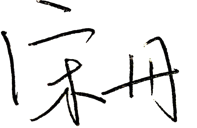 审核时间：2023.09.01     专业毕业要求关联LO11：理解他人的观点，尊重他人的价值观，能在不同场合用书面或口头形式进行有效沟通。LO21：能根据环境需要确定学习目标，并主动地通过搜集信息、分析信息、讨论、实践、质疑、创造等方法来实现学习目标。LO31：具备职业所需的设计理论知识，具备审美能力与艺术素养，具备数字艺术的创意能力与设计表达能力。LO32：具备多媒体信息传达能力，能够为数字艺术作品制作多媒体素材，能够进行数字影像作品的创作。LO33：具备设计项目制作实践能力，具备与业务链上下游衔接的知识与技能。LO41：遵守纪律、守信守责;具有耐挫折、抗压力的能力。LO51：同群体保持良好的合作关系，做集体中的积极成员;善于从多个维度思考问题，利用自己的知识与实践来提出新设想。LO61：具备一定的信息素养，并能在工作中应用信息技术解决问题。LO71：愿意服务他人、服务企业、服务社会;为人热忱，富于爱心，懂得感恩LO81：具有基本的外语表达沟通能力与跨文化理解能力，有国际竞争与合作的意识序号课程预期学习成果课程目标教与学方式评价方式1LO11对动态漫画作品进行调研，在课上讨论调研的结果。调研与讨论调研报告2LO32具备动画创意与创作的能力讲授与实践作业（分镜头设计）3LO51同群体保持良好的合作关系，做集体中的积极成员.任务驱动作品（动态漫画制作）单元理论实践内容能力要求1124动态漫画概论认识动态漫画的形态，知道动态漫画的应用领域，未来发展，制作流程。2428动态漫画实践能够制作动态漫画，从作品设计，风格确定、原稿的拆图和命名、声音和节奏、动作和特效等方面进行实践，最终学生能够按照作品要求完成动态漫画的制作。序号实验名称主要内容实验时数实验类型1动态漫画调研对漫画的形态和应用领域进行市场产品的调研，认识最新的动漫台漫画市场发展及最新作品。8综合型2动态漫画分镜头将漫画进行动态化的改编与设计，对原有漫画进行图层分层及时长、声音、特效各方面的设计8综合型2动态漫画实践制作动态漫画，从作品风格、原稿的拆图和命名、声音和节奏、动作和特效等方面进行实践，最终学生能够按照作品要求完成动态漫画的制作16综合型总评构成（X）评价方式占比X1调研报告20%X2动态漫画分镜头设计30%X3动态漫画制作50%